Main purpose of the role:Main accountabilities:Knowledge, Skills and Experience required :Must have a formal qualification18th Edition Electrical Installation, ideal but not necessary, 17th Edition would be adequateGood communication skills and be able to establish and maintain effective contact with staff, suppliers and contractors.Experience of PLC equipment and packaging machinery.  Commitment to excellence and high standards.  Commitment to company values.The role requires a multi skilled candidate but a strong electrical engineering element is a distinct advantageExperience within a food / beverage industry preferred but not essentialConfined Space Entry for maintenance purposes a necessityWorking to a continuous improvement program with knowledge of scheduling and planning, ideal but not essentialKnowledge of and working to a permit to working systemRisk Assessment trained Provision and Use of Work Equipment Regulations 1998 (PUWER)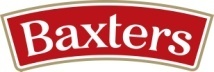 Outline Job DescriptionJob titleMulti Skilled Engineer - ManorEffective dateJuly 2021To maintain a wide range of production equipment General maintenance and installation within the companyComplete planned maintenance on a day to day basisTo cover the maintenance function for the all production areas incorporating a shifts and callouts1To deliver maintenance on schedule and to deal with any unscheduled and emergency maintenance work, including all fault finding and necessary repair.2To ensure that all maintenance works are recorded accurately and timely into the computerised maintenance system (MMP).3Communicate unscheduled downtime to Supervisor and Engineering Manager and the corrective action required.4Housekeeping.  All works undertaken and equipment is maintained in a safe and efficient manner, following any necessary standards and guidelines.5Identification of improvements that can be made to line and other operations.6Perform such administrative functions as are consistent with a role of this nature.7To be part of and show interest in any projects that arise.8Carry out PPM work schedules.9Ensuring personal learning and development is captured on the LMS system.Company Policies and ProceduresEnsure that the company message and thinking is communicated to your colleagues Ensure you and your team comply with the Quality, Health & Safety and Human Resource Policies and ProceduresFood safety, Legality & QualityEnsure that all staff are suitably trained and where necessary make recommendations to your Direct Line ManagerEnsure all new employees are inducted into the Company following appropriate procedure.Ensure that all Food Safety, quality and legality procedures and processes are followedHealth & SafetyEnsure that the area in which you are working is safe for yourself and others who may be working nearby and that you comply with your responsibilities in accordance with the Company Health and Safety Policy.Report any accidents/near misses immediately to the Health and Safety Advisor or your Direct Line Manager.Maintain good housekeeping within your work areaEnsure the welfare of employees under your control.Job HolderLine Manager